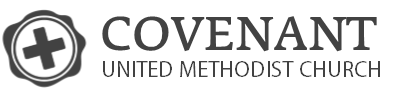 Hope Has a Name			  			                                    Week of December 13“Emmanuel”								                                     Dr. Hays McKayA remarkable gift can arrive in an unremarkable package(Matthew 1:18-25) This is how the birth of Jesus the Messiah came about: His mother Mary was pledged to be married to Joseph, but before they came together, she was found to be pregnant through the Holy Spirit. 19 Because Joseph her husband was faithful to the law, and yet did not want to expose her to public disgrace, he had in mind to divorce her quietly.20 But after he had considered this, an angel of the Lord appeared to him in a dream and said, “Joseph son of David, do not be afraid to take Mary home as your wife, because what is conceived in her is from the Holy Spirit. 21 She will give birth to a son, and you are to give him the name Jesus, because he will save his people from their sins.” 22 All this took place to fulfill what the Lord had said through the prophet: 23 “The virgin will conceive and give birth to a son, and they will call him Immanuel.” 24 When Joseph woke up, he did what the angel of the Lord had commanded him and took Mary home as his wife. 25 But he did not consummate their marriage until she gave birth to a son. And he gave him the name Jesus. Love is unpredictableLove leans to the otherLove redeems all things(Philippians 2:5-11)  In your relationships with one another, have the same mindset as Christ Jesus: 6 Who, being in very nature God, did not consider equality with God something to be used to his own advantage; 7 rather, he made himself nothing by taking the very nature of a servant, being made in human likeness. 8 And being found in appearance as a man, he humbled himself by becoming obedient to death— even death on a cross! 9 Therefore God exalted him to the highest place and gave him the name that is above every name, 10 that at the name of Jesus every knee should bow, in heaven and on earth and under the earth. 11 and every tongue acknowledge that Jesus Christ is Lord, to the glory of God the Father.Humble yourself before the One who humbled himself for you